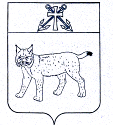 ПРОЕКТАДМИНИСТРАЦИЯ УСТЬ-КУБИНСКОГОМУНИЦИПАЛЬНОГО ОКРУГАПОСТАНОВЛЕНИЕс. Устьеот                                                                                                                           № _____О внесении изменений в постановление администрации округа  от 20 июля 2023 года  № 1160 «Об утверждении муниципальной программы «Содействие развитию предпринимательства и торговли в Усть-Кубинском муниципальном округе  на 2023-2027 годы»         В соответствии с Порядком разработки реализации и оценки эффективности муниципальных программ Усть-Кубинского муниципального округа, утвержденным постановлением администрации округа от 21 февраля 2023 года № 322,  ст. 42 Устава округа администрация округа ПОСТАНОВЛЯЕТ:1. Внести в муниципальную программу «Содействие развитию предпринимательства и торговли в Усть-Кубинском муниципальном округе  на 2023-2027 годы», утвержденную постановлением администрации округа от 20 июля 2023 года № 1160 следующие изменения:1.1. Столбец 2 позиции «Целевые показатели  (индикаторы) муниципальной программы» Паспорта муниципальной программы  дополнить пунктом 5 следующего содержания: «5. Количество малонаселенных и (или) труднодоступных населенных пунктов, в которых осуществляют деятельность социально значимые магазины».1.2. Позицию «Объемы финансирования обеспечения муниципальной программы» Паспорта муниципальной программы изложить в следующей редакции: 1.3. Столбец  2 позиции «Ожидаемые результаты реализации программы» Паспорта муниципальной программы дополнить пунктом 5 следующего содержания: «5. Сохранение  функционирования социально значимых магазинов на территории округа».1.4. Пункт 3.4 муниципальной программы дополнить подпунктом 3.4.5 следующего содержания:«3.4.5. Сохранение  функционирования социально значимых магазинов на территории округа».1.5. Раздел 5 муниципальной программы изложить в следующей редакции:«5. Перечень мероприятий муниципальной программы  	Для достижения  целей и решение задач муниципальной программы необходимо реализовать ряд основных мероприятий:5.1. Создание условий для развития мобильной торговли в малонаселенных и (или) труднодоступных населенных пунктах расположенных на территории округа. В рамках данного мероприятия предусматривается:5.1.1. Предоставление субсидии  на возмещение части затрат на  горюче-смазочные материалы организациям и индивидуальным предпринимателям, осуществляющим доставку и реализацию продовольственных товаров в малонаселённые и труднодоступные населённые пункты округа;5.1.2. Предоставление субсидии на возмещение части затрат на приобретение специализированного автотранспорта организациям любых форм собственности и индивидуальным предпринимателям, осуществляющим доставку и реализацию продовольственных товаров в малонаселённые и труднодоступные населённые пункты округа.5.2. Создание условий для развития многоформатной торговли на территории округа».В рамках данного мероприятия предусматривается:5.2.1. Предоставление субсидии  на возмещение части затрат на  горюче-смазочные материалы организациям любых форм собственности и индивидуальным предпринимателям, осуществляющим доставку товаров в социально значимые магазины в малонаселенных и (или) труднодоступных населенных пунктах округа;5.3. Создание  благоприятных условий  для развития малого и среднего предпринимательства в приоритетных для округа отраслях экономики. В рамках данного мероприятия  предусматривается:5.3.1. Предоставление субсидии (в виде гранта) на создание собственного дела субъектам малого и среднего  предпринимательства и физическим лицам, не являющимся индивидуальными предпринимателями и применяющим специальный налоговый режим "Налог на профессиональный доход". Субсидия  (в виде гранта)  предоставляется на реализацию бизнеспроектов на  создание собственного дела по результатам проведения отбора. Способ отбора - конкурс, в ходе которого определяется грантополучатель. 5.3.2. Предоставление субсидии на возмещение затрат, связанных с осуществлением  предпринимательской деятельности. Субсидия предоставляется действующим субъектам малого и среднего  предпринимательства и физическим лицам, не являющимся индивидуальными предпринимателями и применяющим специальный налоговый режим "Налог на профессиональный доход" в целях возмещения  понесенных затрат, связанных с приобретение объектов недвижимого имущества, новых основных средств, не являющихся объектами недвижимого имущества и др. для дальнейшего развития бизнеса. На период реализации мероприятий 5.3.1 и 5.3.2 муниципальной программы устанавливаются следующие приоритетные направления деятельности субъектов малого и среднего предпринимательства, а также физических лиц, применяющих специальный налоговый режим "Налог на профессиональный доход", дающие  право на получение финансовой поддержки:-социальное предпринимательство;-предоставление услуг населению и организациям в сфере жилищно-коммунального хозяйства;-утилизация и переработка отходов производства и потребления;-бытовое обслуживание населения;-заготовка, производство и переработка сельскохозяйственной продукции;-производство продовольственных и промышленных товаров, строительных материалов,  товаров народного потребления;- туризм и  развитие туристической инфраструктуры (гостиницы, предприятия общественного питания и др.);- ремесленная деятельность;- розничная торговля в социально значимых магазинах.5.4.Оказание имущественной поддержки  субъектам малого и среднего предпринимательства в соответствии со статьей 18 Закона № 209-ФЗ включает в себя  осуществление следующих мероприятий: 5.4.1. Предоставление субъектам малого и среднего предпринимательства и организациям, образующим инфраструктуру поддержки субъектов малого и среднего предпринимательства, физическим лицам, не являющимся индивидуальными предпринимателями и применяющим специальный налоговый режим "Налог на профессиональный доход" в аренду  муниципального имущества, включенного в перечень муниципального имущества, предназначенного для передачи во владение и (или) пользование субъектам малого и среднего предпринимательства и организациям, образующим инфраструктуру поддержки субъектов малого и среднего предпринимательства".Перечень муниципального имущества, предназначенного для передачи во владение и (или) пользование субъектам МСП ежегодно пересматривается, дополняется и размещается на официальном сайте Усть-Кубинского муниципального округа в информационно-телекоммуникационной сети «Интернет».	5.4.2. Предоставление субъектам МСП преимущественного права выкупа арендуемого имущества,  а так  же предоставление рассрочки оплаты недвижимого имущества при реализации субъектами  МСП преимущественного права на приобретение арендуемого имущества в соответствии с Федеральным законом от 22 июля 2008 года № 159-ФЗ «Об особенностях отчуждения недвижимого имущества, находящегося в государственной или в муниципальной собственности и арендуемого субъектами малого и среднего предпринимательства, и о внесении изменений в отдельные законодательные акты Российской Федерации».На период реализации мероприятий  5.4.1 и 5.4.2 муниципальной программы устанавливаются следующие приоритетные направления деятельности субъектов малого и среднего предпринимательства, организаций, образующих инфраструктуру поддержки субъектов малого и среднего предпринимательства, а также физических лиц, применяющих специальный налоговый режим "Налог на профессиональный доход", дающие преимущественное право на получение имущественной поддержки:-предоставление услуг населению и организациям в сфере жилищно-коммунального хозяйства;-утилизация и переработка отходов производства и потребления;-бытовое обслуживание населения;-предоставление услуг в сфере образования, включая проведение занятий с детьми и дополнительное образование детей и взрослых;-организация досуга детей и молодежи;-услуги в сфере здравоохранения;-социальное обслуживание населения;-заготовка, производство и переработка сельскохозяйственной продукции;-производство продовольственных и промышленных товаров, строительных материалов,  товаров народного потребления;-переработка древесины;- туризм и  развитие туристической инфраструктуры (гостиницы, предприятия общественного питания и др.);- ремесленная деятельность;-осуществление деятельности в целях развития культуры, искусства и сохранения культурных ценностей;-социальное предпринимательство.5.5. Информационная и консультационная поддержка субъектов малого и среднего предпринимательства включает выполнение следующих мероприятий:-помощь индивидуальным предпринимателям и физическим лицам, применяющих специальный налоговый режим "Налог на профессиональный доход" в оформлении бизнес-планов;- подготовка документов для получения микрозаймов в Фонде ресурсной поддержки Вологодской области;- предоставление информации о видах государственной помощи в различных отраслях экономики;- подготовка заявлений о государственной регистрации индивидуальных предпринимателей и юридических лиц;- подготовка учредительных документов для создания и государственной регистрации обществ с ограниченной ответственностью;- предоставление информации о системах налогообложения в Российской Федерации;- организация встреч с представителями АНО «Мой бизнес», Фонд ресурсной поддержки, Торгово-промышленная палата и других организаций;- подготовка необходимых документов для получения услуг в АНО «Мой Бизнес»;- подготовка и размещение в средствах массовой информации, на официальном сайте администрации округа информации о существующей системе поддержки предпринимательства, самозанятости граждан, аналитических материалов по малому и среднему бизнесу.         - организация и проведение конкурсов и профессиональных праздников на территории округа с участием субъектов малого и среднего предпринимательства.                            -  Содействие участию представителей малого и среднего предпринимательства в областных и межрегиональных конкурсах, выставках и ярмарках».5.6. Перечень основных мероприятий муниципальной программы приведен в приложении  3 к муниципальной программе».  1.6. Пункт 6.1 муниципальной программы изложить в следующей редакции:«6.1. Общий объем финансирования программы- 3751,2 тыс.руб., в том числе по годам реализации: 2023 год - 642,3 тыс. руб., 2024 год- 1344,3 тыс. руб., 2025 год- 882,3 тыс. руб., 2026 год- 882,3  тыс. руб., 2027 год- 0,0  тыс. руб. 	В том числе по источникам финансирования:-собственные доходы бюджета  округа - 377,5 тыс. руб., в том числе по годам реализации:  2023 год- 32,1 тыс. руб.,  2024 год- 257,2 тыс. руб.,  2025 год- 44,1  тыс. руб.,  2026 год – 44,1 тыс. руб.,  2027 год- 0,0  тыс. руб.-субвенции, субсидии областного бюджета- 3373,7 тыс.руб., в том числе по годам реализации: 2023 год- 610,2  тыс. руб., 2024 год-1087,1 тыс. руб., 2025 год - 838,2 тыс. руб.,2026 год-  838,2 тыс. руб., 2027 год- 0,0  тыс. руб.»1.7. Строку 1 Приложения 1 к муниципальной программе  дополнить подстрокой 1.5  следующего содержания:1.8. Приложение 2 к муниципальной программе  дополнить строкой  5  следующего содержания:1.9. Приложения 3, 4, 5, 6 к муниципальной программе изложить в следующей редакции согласно приложениям 1, 2, 3, 4 к настоящему постановлению соответственно.2. Настоящее постановление вступает в силу со дня его официального опубликования.	Перечень основных мероприятий муниципальной программы*Указывается индекс (индексы) соответствующего источника финансового обеспечения, планируемого к привлечению для реализации основного мероприятия  программы (подпрограммы) и достижения плановых значений соответствующего целевого показателя (индикатора) программы (подпрограммы), без указания объема привлечения средств:1 - бюджет округа (собственные доходы), 2 - федеральный бюджет (субсидии, субвенции и иные межбюджетные трансферты), 3 - областной бюджет (субсидии, субвенции и иные межбюджетные трансферты) 4-бюджеты государственных внебюджетных фондов, 5 - средства физических и юридических лиц, 6 - без выделения дополнительного финансирования.
Финансовое обеспечение реализации муниципальной программы за счет средств бюджета округа  тыс.руб.	                                     Приложение 3к постановлению администрации округаот__________2024 № ___«Приложение 5 к муниципальной программе«Содействие развитию предпринимательства и торговли в Усть-Кубинском муниципальном округе  на 2023-2027 годы» Финансовое обеспечение муниципальной программы в разрезе мероприятий за счет средств бюджета округаПриложение 4к постановлению администрации округаот____________2024 №___«Приложение 6 к муниципальной программе«Содействие развитию предпринимательства и торговли в Усть-Кубинском муниципальном округе  на 2023-2027 годы»Прогнозная (справочная) оценка объемов привлечения средств федерального бюджета, областного бюджета, бюджетов государственных внебюджетных фондов, средств физических и юридических лиц  на реализацию целей муниципальной программы Объемы финансового обеспечения муниципальной программыОбщий объем финансирования программы-3751,2 тыс.руб., в том числе по годам реализации:2023 год- 642,3 тыс. руб.,2024 год- 1344,3 тыс. руб., 2025 год- 882,3 тыс. руб.,2026 год- 882,3  тыс. руб.2027 год- 0,0  тыс. руб. В том числе по источникам финансирования:-собственные доходы бюджета  округа – 377,5 тыс. руб.,в том числе по годам реализации:2023 год- 32,1 тыс. руб.2024 год- 257,2 тыс. руб., 2025 год- 44,1 тыс. руб.,2026 год- 44,1  тыс. руб.2027 год- 0,0  тыс. руб.-субвенции, субсидии областного бюджета-3373,7 тыс.руб.,  в том числе по годам реализации:2023 год- 610,2 тыс. руб.,2024 год-1087,1 тыс. руб., 2025 год-838,2 тыс. руб.,2026 год-838,2  тыс. руб.,2027 год- 0,0  тыс. руб.1.5.Количество малонаселенных и (или) труднодоступных населенных пунктов, в которых осуществляют деятельность социально значимые магазиныЕд.0044445Количество малонаселенных и (или) труднодоступных населенных пунктов, в которых осуществляют деятельность социально значимые магазиныЕд.Количество малонаселенных и (или) труднодоступных населенных пунктов, в которых осуществляют деятельность социально значимые магазины (годовая)Годовая(за отчетный период)определяется в абсолютном значении путем суммирования количества населенных пунктов, в которые фактически осуществлялась доставка товаров в социально значимые магазины-3Отдел экономики,отраслевого развития и контроля администрации округаГлава округа                                                            И.В. БыковПриложение 1к постановлению администрации округаот__________2024 № ___Приложение 3 к муниципальной программе«Содействие развитию предпринимательства и торговли в Усть-Кубинском муниципальном округе  на 2023-2027 годы»№ п/пНаименование основного мероприятияОтветственный исполнитель, исполнительОжидаемый непосредственный результатЗадачи ССЭРСвязь с показателями программы Годы реализации и источник финансового обеспечения *Годы реализации и источник финансового обеспечения *Годы реализации и источник финансового обеспечения *Годы реализации и источник финансового обеспечения *Годы реализации и источник финансового обеспечения *№ п/пНаименование основного мероприятияОтветственный исполнитель, исполнительОжидаемый непосредственный результатЗадачи ССЭРСвязь с показателями программы 2023 год2024 год2025 год2026 год2027 год1Основное мероприятие:5.1. Создание условий для развития мобильной торговли в малонаселенных и (или) труднодоступных населенных пунктах расположенных на территории округа,в том числе:5.1.1. Предоставление субсидии  на возмещение части затрат на  горюче-смазочные материалы организациям и индивидуальным предпринимателям, осуществляющим доставку и реализацию продовольственных товаров в малонаселённые и труднодоступные населённые пункты округа;5.1.2. Предоставление субсидии на возмещение части затрат на приобретение специализированного автотранспорта организациям любых форм собственности и индивидуальным предпринимателям, осуществляющим доставку и реализацию продовольственных товаров в малонаселённые и труднодоступные населённые пункты округа.администрация округаПредоставлениефинансовой поддержки;Недопущение снижения количества малонаселенных и труднодоступных населенных пунктов обеспеченных мобильной торговлей на территории округа.5.3.3.4.4.;5.3.3.4.6Количество субъектов малого и среднего предпринимательства, получивших государственную (муниципальную)  поддержку. (финансовую, консультационную, информационную и имущественную).1,31,31,31,3-1Основное мероприятие:5.1. Создание условий для развития мобильной торговли в малонаселенных и (или) труднодоступных населенных пунктах расположенных на территории округа,в том числе:5.1.1. Предоставление субсидии  на возмещение части затрат на  горюче-смазочные материалы организациям и индивидуальным предпринимателям, осуществляющим доставку и реализацию продовольственных товаров в малонаселённые и труднодоступные населённые пункты округа;5.1.2. Предоставление субсидии на возмещение части затрат на приобретение специализированного автотранспорта организациям любых форм собственности и индивидуальным предпринимателям, осуществляющим доставку и реализацию продовольственных товаров в малонаселённые и труднодоступные населённые пункты округа.администрация округаПредоставлениефинансовой поддержки;Недопущение снижения количества малонаселенных и труднодоступных населенных пунктов обеспеченных мобильной торговлей на территории округа.5.3.3.4.4.;5.3.3.4.6Количество малонаселенных и (или) труднодоступных населенных пунктов, обеспеченных мобильной торговлей.1,31,31,31,3-1Основное мероприятие:5.1. Создание условий для развития мобильной торговли в малонаселенных и (или) труднодоступных населенных пунктах расположенных на территории округа,в том числе:5.1.1. Предоставление субсидии  на возмещение части затрат на  горюче-смазочные материалы организациям и индивидуальным предпринимателям, осуществляющим доставку и реализацию продовольственных товаров в малонаселённые и труднодоступные населённые пункты округа;5.1.2. Предоставление субсидии на возмещение части затрат на приобретение специализированного автотранспорта организациям любых форм собственности и индивидуальным предпринимателям, осуществляющим доставку и реализацию продовольственных товаров в малонаселённые и труднодоступные населённые пункты округа.администрация округаПредоставлениефинансовой поддержки;Недопущение снижения количества малонаселенных и труднодоступных населенных пунктов обеспеченных мобильной торговлей на территории округа.5.3.3.4.4.;5.3.3.4.6Количество специализированного  автотранспорта (автолавки), приобретенного за счет субсидии, осуществляющего доставку продовольственных товаров в малонаселенные и (или) труднодоступные населенные пункты.1,31,31,31,3-2Основное мероприятие:5.2. Создание условий для развития многоформатной торговли на территории округа, в том числе:5.2.1. Предоставление субсидии  на возмещение части затрат на  горюче-смазочные материалы организациям любых форм собственности и индивидуальным предпринимателям, осуществляющим доставку товаров в социально значимые магазины в малонаселенных и (или) труднодоступных населенных пунктах округа.администрация округаПредоставлениефинансовой поддержки;Сохранение  функционирования социально значимых магазинов на территории округа.5.3.3.4.4.;5.3.3.4.6Количество субъектов малого и среднего предпринимательства, получивших государственную (муниципальную)  поддержку. (финансовую, консультационную, информационную и имущественную).-1,31,31,3-2Основное мероприятие:5.2. Создание условий для развития многоформатной торговли на территории округа, в том числе:5.2.1. Предоставление субсидии  на возмещение части затрат на  горюче-смазочные материалы организациям любых форм собственности и индивидуальным предпринимателям, осуществляющим доставку товаров в социально значимые магазины в малонаселенных и (или) труднодоступных населенных пунктах округа.администрация округаПредоставлениефинансовой поддержки;Сохранение  функционирования социально значимых магазинов на территории округа.5.3.3.4.4.;5.3.3.4.6Количество малонаселенных и (или) труднодоступных населенных пунктов, в которых осуществляют-1,31,31,3-3Основное мероприятие:5.3.Создание  благоприятных условий  для развития малого и среднего предпринимательства в приоритетных для округа отраслях экономики,в том числе:5.3.1.Предоставление субсидии (в виде гранта) на создание собственного дела субъектам малого и среднего  предпринимательства и физическим лицам, не являющимся индивидуальными предпринимателями и применяющим специальный налоговый режим "Налог на профессиональный доход".5.3.2.Предоставление субсидии на возмещение затрат, связанных с осуществлением  предпринимательской деятельности.администрация округаПредоставлениефинансовой поддержки;развитие микропредприятий и субъектов малого и среднего предпринимательства в приоритетных для  округа  отраслях экономики; Увеличение числа субъектов малого и среднего предпринимательства на территории округа5.3.5.4.3;5.3.5.4.8;5.3.5.4.10;5.3.5.4.11;5.3.5.4.12;5.3.5.4.15Количество субъектов малого и среднего предпринимательства, получивших государственную (муниципальную)  поддержку. (финансовую, консультационную, информационную и имущественную).1111-3Основное мероприятие:5.3.Создание  благоприятных условий  для развития малого и среднего предпринимательства в приоритетных для округа отраслях экономики,в том числе:5.3.1.Предоставление субсидии (в виде гранта) на создание собственного дела субъектам малого и среднего  предпринимательства и физическим лицам, не являющимся индивидуальными предпринимателями и применяющим специальный налоговый режим "Налог на профессиональный доход".5.3.2.Предоставление субсидии на возмещение затрат, связанных с осуществлением  предпринимательской деятельности.администрация округаПредоставлениефинансовой поддержки;развитие микропредприятий и субъектов малого и среднего предпринимательства в приоритетных для  округа  отраслях экономики; Увеличение числа субъектов малого и среднего предпринимательства на территории округа5.3.5.4.3;5.3.5.4.8;5.3.5.4.10;5.3.5.4.11;5.3.5.4.12;5.3.5.4.15Число субъектов малого и среднего предпринимательства в расчете на 10 тыс. человек населения.1111-4Основное мероприятие: 5.4. Оказание имущественной поддержки  субъектам малого и среднего предпринимательства в соответствии со статьей 18 Закона № 209-ФЗ, в том числе: 5.4.1. Предоставление субъектам малого и среднего предпринимательства и организациям,  образующим инфраструктуру поддержки субъектов малого и среднего предпринимательства, физическим лицам, не являющимся индивидуальными предпринимателями и применяющим специальный налоговый режим "Налог на профессиональный доход" в аренду  муниципального имущества, включенного в перечень муниципального имущества, предназначенного для передачи во владение и (или) пользование субъектам малого и среднего предпринимательства и организациям, образующим инфраструктуру поддержки субъектов малого и среднего предпринимательства».5.4.2. Предоставление субъектам МСП преимущественного права выкупа арендуемого имущества,  а так  же предоставление рассрочки оплаты недвижимого имущества при реализации субъектами  МСП преимущественного права на приобретение арендуемого имущества в соответствии с Федеральным законом от 22 июля 2008 года № 159-ФЗ «Об особенностях отчуждения недвижимого имущества, находящегося в государственной или в муниципальной собственности и арендуемого субъектами малого и среднего предпринимательства, и о внесении изменений в отдельные законодательные акты Российской Федерации».Управление имущественных отношений администрации округаПредоставлениеимущественной поддержки, развитие микропредприятий и субъектов малого и среднего предпринимательства в приоритетных для  округа  отраслях экономики.5.3.5.4.3;5.3.5.4.8;5.3.5.4.10;5.3.5.4.11;5.3.5.4.12;5.3.5.4.15Количество субъектов малого и среднего предпринимательства, получивших государственную (муниципальную)  поддержку (финансовую, консультационную, информационную и имущественную).6666-5Основное мероприятие:5.5.Информационная и консультационная поддержка субъектов малого и среднего предпринимательства.администрация округаПредоставлениеконсультационной  поддержки; развитие микропредприятий и субъектов малого и среднего предпринимательства; увеличение числа субъектов малого и среднего предпринимательства на территории округа.5.3.5.4.4.; 5.3.5.4.12; 5.3.5.4.14;Количество субъектов малого и среднего предпринимательства, получивших государственную (муниципальную)  поддержку. (финансовую, консультационную, информационную и имущественную).6666-5Основное мероприятие:5.5.Информационная и консультационная поддержка субъектов малого и среднего предпринимательства.администрация округаПредоставлениеконсультационной  поддержки; развитие микропредприятий и субъектов малого и среднего предпринимательства; увеличение числа субъектов малого и среднего предпринимательства на территории округа.5.3.5.4.4.; 5.3.5.4.12; 5.3.5.4.14;Число субъектов малого и среднего предпринимательства в расчете на 10 тыс. человек населения6666-Приложение 2к постановлению администрации округаот___________2024 № ___«Приложение 4 к муниципальной программе«Содействие развитию предпринимательства и торговли в Усть-Кубинском муниципальном округе  на 2023-2027 годы»№п/пОтветственный исполнитель, соисполнитель, исполнительИсточник финансового обеспеченияРасходы Расходы Расходы Расходы Расходы Расходы №п/пОтветственный исполнитель, соисполнитель, исполнительИсточник финансового обеспечения20232024202520262027всего за 2023-2027 годы 12345671Итого по муниципальной программевсего, в том числе642,31344,3882,3882,303751,22Итого по муниципальной программесобственные доходы бюджета  округа32,1257,244,144,10377,53Итого по муниципальной программесубвенции и субсидии федерального бюджета0000004Итого по муниципальной программесубвенции и субсидии областного  бюджета610,21087,1838,2838,203373,75Итого по муниципальной программебезвозмездные поступления государственных внебюджетных фондов,физических и юридических лиц0000006ответственный исполнительадминистрация округавсего, в том числе642,31344,3882,3882,303751,27ответственный исполнительадминистрация округасобственные доходы бюджета округа32,1257,244,144,10377,58субвенции и субсидии федерального бюджета0000009субвенции и субсидии областного  бюджета610,21087,1838,2838,203373,710безвозмездные поступления государственных внебюджетных фондов,физических и юридических лиц000000№ п/пСтатусНаименование программы, основного мероприятияОтветственный исполнитель подпрограммы, исполнительИсточник финансового обеспеченияРасходы (тыс. руб.)Расходы (тыс. руб.)Расходы (тыс. руб.)Расходы (тыс. руб.)Расходы (тыс. руб.)Расходы (тыс. руб.)№ п/пСтатусНаименование программы, основного мероприятияОтветственный исполнитель подпрограммы, исполнительИсточник финансового обеспечения20232024202520262027всегоза 2023 - 2027 годы112345678910111Муниципальная программаСодействие развитию предпринимательства и торговли в Усть-Кубинском муниципальном округе  на 2023-2027 годы» администрация округавсего, в том числе642,31344,3882,3882,303751,21Муниципальная программаСодействие развитию предпринимательства и торговли в Усть-Кубинском муниципальном округе  на 2023-2027 годы» администрация округасобственные доходы бюджета округа32,1257,244,144,10377,51Муниципальная программаСодействие развитию предпринимательства и торговли в Усть-Кубинском муниципальном округе  на 2023-2027 годы» администрация округасубвенции и субсидии федерального бюджета0000001Муниципальная программаСодействие развитию предпринимательства и торговли в Усть-Кубинском муниципальном округе  на 2023-2027 годы» администрация округасубвенции и субсидии областного  бюджета610,21087,1838,2838,203373,71Муниципальная программаСодействие развитию предпринимательства и торговли в Усть-Кубинском муниципальном округе  на 2023-2027 годы» администрация округабезвозмездные поступления государственных внебюджетных фондов,физических и юридических лиц0000001.1Мероприятие 5.1Создание условий для развития мобильной торговли в малонаселенных и (или) труднодоступ-ных населенных пунктах расположенных на территории округа, в том числе: администрация округавсего, в том числе642,3799,0537,0537,002515,31.1Мероприятие 5.1Создание условий для развития мобильной торговли в малонаселенных и (или) труднодоступ-ных населенных пунктах расположенных на территории округа, в том числе: администрация округасобственные доходы бюджета округа32,139,926,826,80125,61.1Мероприятие 5.1Создание условий для развития мобильной торговли в малонаселенных и (или) труднодоступ-ных населенных пунктах расположенных на территории округа, в том числе: администрация округасубвенции и субсидии федерального бюджета0000001.1Мероприятие 5.1Создание условий для развития мобильной торговли в малонаселенных и (или) труднодоступ-ных населенных пунктах расположенных на территории округа, в том числе: администрация округасубвенции и субсидии областного  бюджета610,2759,1510,2510,202389,71.1Мероприятие 5.1Создание условий для развития мобильной торговли в малонаселенных и (или) труднодоступ-ных населенных пунктах расположенных на территории округа, в том числе: администрация округабезвозмездные поступления государственных внебюджетных фондов,физических и юридических лиц0000001.1Мероприятие 5.1Предоставление субсидии  на возмещение части затрат на  горюче-смазочные материалы организациям и индивидуаль-ным предпринимате-лям, осуществляю-щим  доставку и реализацию продовольственных товаров в малонаселённые и труднодоступ-ные населённые пункты округа.администрация округавсего, в том числе642,3799,0537,0537,002515,31.1Мероприятие 5.1Предоставление субсидии  на возмещение части затрат на  горюче-смазочные материалы организациям и индивидуаль-ным предпринимате-лям, осуществляю-щим  доставку и реализацию продовольственных товаров в малонаселённые и труднодоступ-ные населённые пункты округа.администрация округасобственные доходы бюджета округа32,139,926,826,80125,61.1Мероприятие 5.1Предоставление субсидии  на возмещение части затрат на  горюче-смазочные материалы организациям и индивидуаль-ным предпринимате-лям, осуществляю-щим  доставку и реализацию продовольственных товаров в малонаселённые и труднодоступ-ные населённые пункты округа.администрация округасубвенции и субсидии федерального бюджета0000001.1Мероприятие 5.1Предоставление субсидии  на возмещение части затрат на  горюче-смазочные материалы организациям и индивидуаль-ным предпринимате-лям, осуществляю-щим  доставку и реализацию продовольственных товаров в малонаселённые и труднодоступ-ные населённые пункты округа.администрация округасубвенции и субсидии областного  бюджета610,2759,1510,2510,202389,71.1Мероприятие 5.1Предоставление субсидии  на возмещение части затрат на  горюче-смазочные материалы организациям и индивидуаль-ным предпринимате-лям, осуществляю-щим  доставку и реализацию продовольственных товаров в малонаселённые и труднодоступ-ные населённые пункты округа.администрация округабезвозмездные поступления государственных внебюджетных фондов,физических и юридических лиц0000001.1Мероприятие 5.1Предоставление субсидии на возмещение части затрат на приобретение специализированного автотранспортаорганизациям любых форм собственности и индивидуаль-ным предпринимате-лям, осуществляющим доставку и реализацию продовольственных товаров в малонаселённые и труднодоступ-ные населённые пункты округа.администрация округавсего, в том числе0000001.1Мероприятие 5.1Предоставление субсидии на возмещение части затрат на приобретение специализированного автотранспортаорганизациям любых форм собственности и индивидуаль-ным предпринимате-лям, осуществляющим доставку и реализацию продовольственных товаров в малонаселённые и труднодоступ-ные населённые пункты округа.администрация округасобственные доходы бюджета округа0000001.1Мероприятие 5.1Предоставление субсидии на возмещение части затрат на приобретение специализированного автотранспортаорганизациям любых форм собственности и индивидуаль-ным предпринимате-лям, осуществляющим доставку и реализацию продовольственных товаров в малонаселённые и труднодоступ-ные населённые пункты округа.администрация округасубвенции и субсидии федерального бюджета0000001.1Мероприятие 5.1Предоставление субсидии на возмещение части затрат на приобретение специализированного автотранспортаорганизациям любых форм собственности и индивидуаль-ным предпринимате-лям, осуществляющим доставку и реализацию продовольственных товаров в малонаселённые и труднодоступ-ные населённые пункты округа.администрация округасубвенции и субсидии областного  бюджета0000001.1Мероприятие 5.1Предоставление субсидии на возмещение части затрат на приобретение специализированного автотранспортаорганизациям любых форм собственности и индивидуаль-ным предпринимате-лям, осуществляющим доставку и реализацию продовольственных товаров в малонаселённые и труднодоступ-ные населённые пункты округа.администрация округабезвозмездные поступления государственных внебюджетных фондов,физических и юридических лиц0000001.2Мероприятие5.2Создание условий для развития многоформатной торговли на территории округа, в том числе:администрация округавсего, в том числе0345,3345,3345,301035,91.2Мероприятие5.2Создание условий для развития многоформатной торговли на территории округа, в том числе:администрация округасобственные доходы бюджета округа017,317,317,3051,91.2Мероприятие5.2Создание условий для развития многоформатной торговли на территории округа, в том числе:администрация округасубвенции и субсидии федерального бюджета0000001.2Мероприятие5.2Создание условий для развития многоформатной торговли на территории округа, в том числе:администрация округасубвенции и субсидии областного  бюджета0328,0328,0328,00984,01.2Мероприятие5.2Создание условий для развития многоформатной торговли на территории округа, в том числе:администрация округабезвозмездные поступления государственных внебюджетных фондов,физических и юридических лиц0000001.2Мероприятие5.2Предоставление субсидии  на возмещение части затрат на  горюче-смазочные материалы организациям любых форм собственности и индивидуальным предпринимателям, осуществляющим доставку товаров в социально значимые магазины в малонаселенных и (или) труднодоступных населенных пунктах округа.администрация округавсего, в том числе0345,3345,3345,301035,91.2Мероприятие5.2Предоставление субсидии  на возмещение части затрат на  горюче-смазочные материалы организациям любых форм собственности и индивидуальным предпринимателям, осуществляющим доставку товаров в социально значимые магазины в малонаселенных и (или) труднодоступных населенных пунктах округа.администрация округасобственные доходы бюджета округа017,317,317,3051,91.2Мероприятие5.2Предоставление субсидии  на возмещение части затрат на  горюче-смазочные материалы организациям любых форм собственности и индивидуальным предпринимателям, осуществляющим доставку товаров в социально значимые магазины в малонаселенных и (или) труднодоступных населенных пунктах округа.администрация округасубвенции и субсидии федерального бюджета0000001.2Мероприятие5.2Предоставление субсидии  на возмещение части затрат на  горюче-смазочные материалы организациям любых форм собственности и индивидуальным предпринимателям, осуществляющим доставку товаров в социально значимые магазины в малонаселенных и (или) труднодоступных населенных пунктах округа.администрация округасубвенции и субсидии областного  бюджета0328,0328,0328,00984,01.2Мероприятие5.2Предоставление субсидии  на возмещение части затрат на  горюче-смазочные материалы организациям любых форм собственности и индивидуальным предпринимателям, осуществляющим доставку товаров в социально значимые магазины в малонаселенных и (или) труднодоступных населенных пунктах округа.администрация округабезвозмездные поступления государственных внебюджетных фондов,физических и юридических лиц0000001.3Мероприятие5. 3Создание  благоприятных условий  для развития малого и среднего предпринимате-льства в приоритетных для округа отраслях экономики,в том числе:администрация округавсего, в том числе0200,0000200,01.3Мероприятие5. 3Создание  благоприятных условий  для развития малого и среднего предпринимате-льства в приоритетных для округа отраслях экономики,в том числе:администрация округасобственные доходы бюджета округа0200,0000200,01.3Мероприятие5. 3Создание  благоприятных условий  для развития малого и среднего предпринимате-льства в приоритетных для округа отраслях экономики,в том числе:администрация округасубвенции и субсидии федерального бюджета0000001.3Мероприятие5. 3Создание  благоприятных условий  для развития малого и среднего предпринимате-льства в приоритетных для округа отраслях экономики,в том числе:администрация округасубвенции и субсидии областного  бюджета0000001.3Мероприятие5. 3Создание  благоприятных условий  для развития малого и среднего предпринимате-льства в приоритетных для округа отраслях экономики,в том числе:администрация округабезвозмездные поступления государственных внебюджетных фондов,физических и юридических лиц0000001.3Мероприятие5. 3Предоставление субсидии (в виде гранта) на создание собственного дела субъектам малого и среднего  предпринимательства и физическим лицам, не являющимся индивидуальными предпринимате-лями и применяющим специальный налоговый режим "Налог на профессиональ-ный доход".администрация округавсего, в том числе0000001.3Мероприятие5. 3Предоставление субсидии (в виде гранта) на создание собственного дела субъектам малого и среднего  предпринимательства и физическим лицам, не являющимся индивидуальными предпринимате-лями и применяющим специальный налоговый режим "Налог на профессиональ-ный доход".администрация округасобственные доходы бюджета округа0000001.3Мероприятие5. 3Предоставление субсидии (в виде гранта) на создание собственного дела субъектам малого и среднего  предпринимательства и физическим лицам, не являющимся индивидуальными предпринимате-лями и применяющим специальный налоговый режим "Налог на профессиональ-ный доход".администрация округасубвенции и субсидии федерального бюджета0000001.3Мероприятие5. 3Предоставление субсидии (в виде гранта) на создание собственного дела субъектам малого и среднего  предпринимательства и физическим лицам, не являющимся индивидуальными предпринимате-лями и применяющим специальный налоговый режим "Налог на профессиональ-ный доход".администрация округасубвенции и субсидии областного  бюджета0000001.3Мероприятие5. 3Предоставление субсидии (в виде гранта) на создание собственного дела субъектам малого и среднего  предпринимательства и физическим лицам, не являющимся индивидуальными предпринимате-лями и применяющим специальный налоговый режим "Налог на профессиональ-ный доход".администрация округабезвозмездные поступления государственных внебюджетных фондов,физических и юридических лиц0000001.3Мероприятие5. 3Предоставление субсидии на возмещение затрат, связанных с осуществлением  предпринимате-льской деятельности.администрация округавсего, в том числе0200,0000200,01.3Мероприятие5. 3Предоставление субсидии на возмещение затрат, связанных с осуществлением  предпринимате-льской деятельности.администрация округасобственные доходы бюджета округа0200,0000200,01.3Мероприятие5. 3Предоставление субсидии на возмещение затрат, связанных с осуществлением  предпринимате-льской деятельности.администрация округасубвенции и субсидии федерального бюджета0000001.3Мероприятие5. 3Предоставление субсидии на возмещение затрат, связанных с осуществлением  предпринимате-льской деятельности.администрация округасубвенции и субсидии областного  бюджета0000001.3Мероприятие5. 3Предоставление субсидии на возмещение затрат, связанных с осуществлением  предпринимате-льской деятельности.администрация округабезвозмездные поступления государственных внебюджетных фондов,физических и юридических лиц000000№п/пИсточник финансового обеспеченияОценка расходов (тыс. руб.)Оценка расходов (тыс. руб.)Оценка расходов (тыс. руб.)Оценка расходов (тыс. руб.)Оценка расходов (тыс. руб.)Оценка расходов (тыс. руб.)№п/пИсточник финансового обеспечения2023 год2024  год2025 год2026 год2027 годвсегоза 2023-2027 годы123456781Всего610,21087,1838,2838,203373,72федеральный бюджет0000003областной бюджет610,21087,1838,2838,203373,74государственные внебюджетные фонды0000005физические и юридические лица0000005.1в том числе в форме государственно-частного партнерства000000